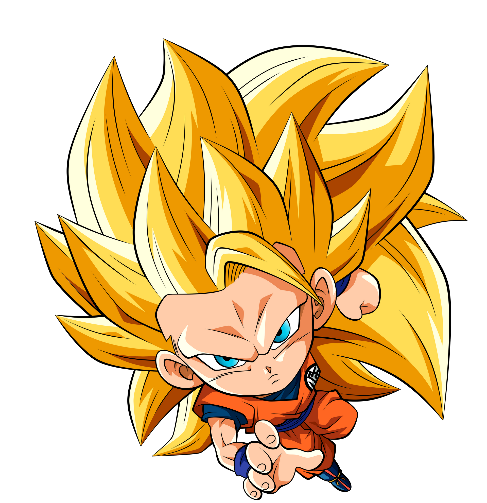 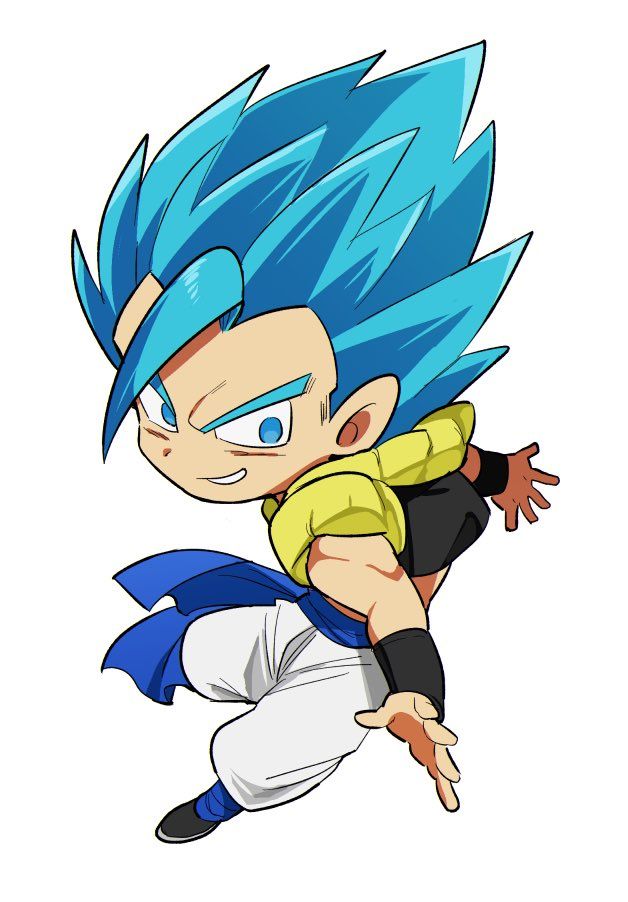 Places of works Si hablamos de lugares de trabajos se nos vienen muchos lugares a la cabeza, pero con el siguiente ejemplo podemos entenderlo rápido y claramente. ¡Atención!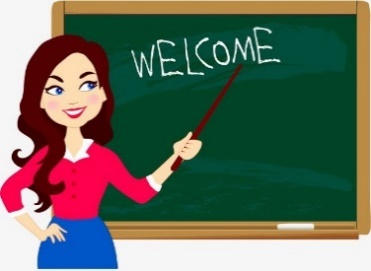 El profesor o profesora trabaja en la escuela Esa misma frase al inglés queda de la siguiente manera:The teacher works at the schoolAhora aprenderemos sobre el vocabulario de los places of works: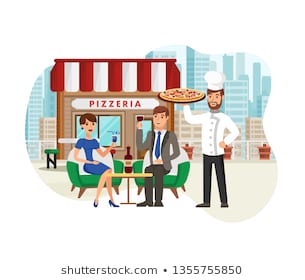 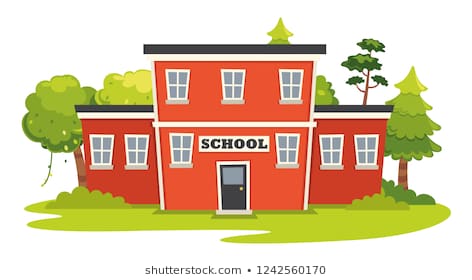 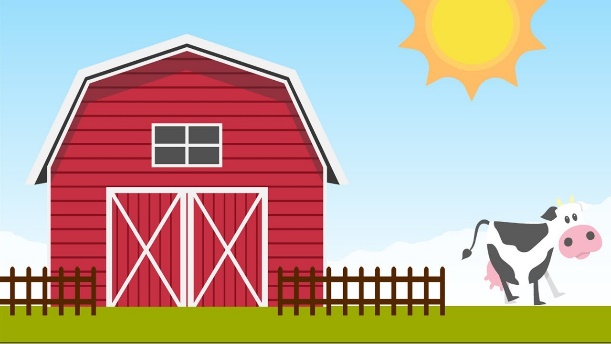     Restaurant: restaurant	         School: escuela                    Farm: granja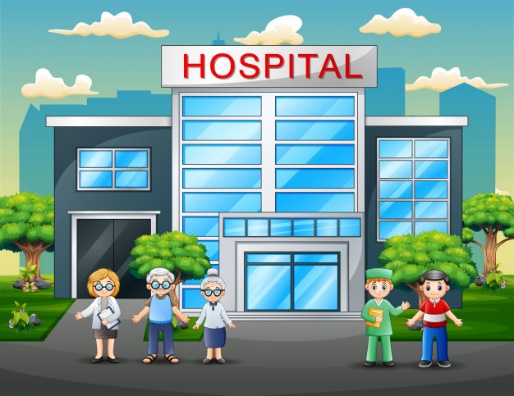 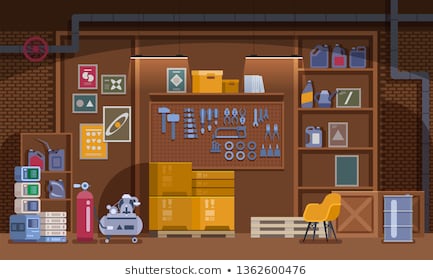 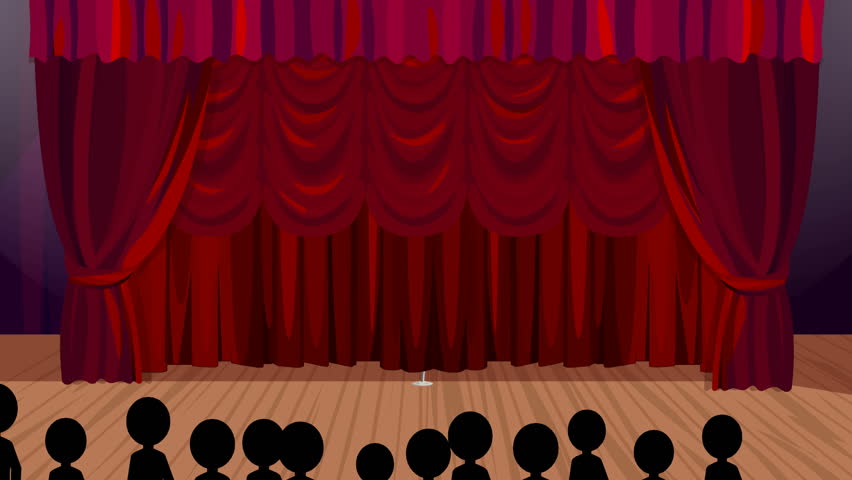 Hospital: Hospital                    Workshop: taller                 Stage: escenario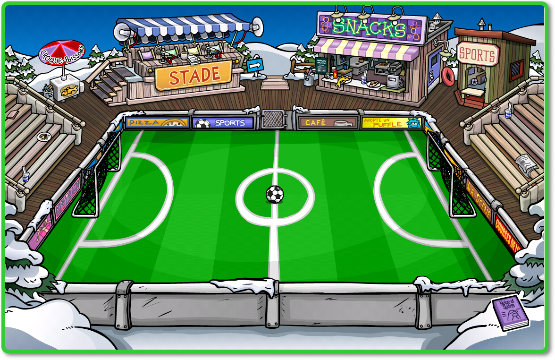 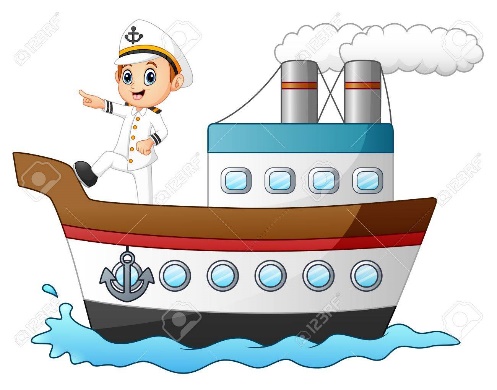 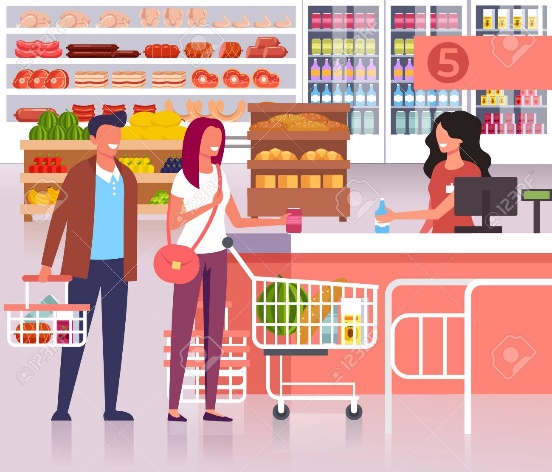 Stadium: estadio                          Ship: barco                 Supermaket: SupermercadoActivity: guiándote con el ejemplo dado anteriormente y además con la estructura, completa estas oraciones dando a conocer en el lugar en el cual trabajan.The teacher The chefThe farmerThe doctorThe carpenter The magicianThe singerThe soccer playerThe sailorThe shop keeper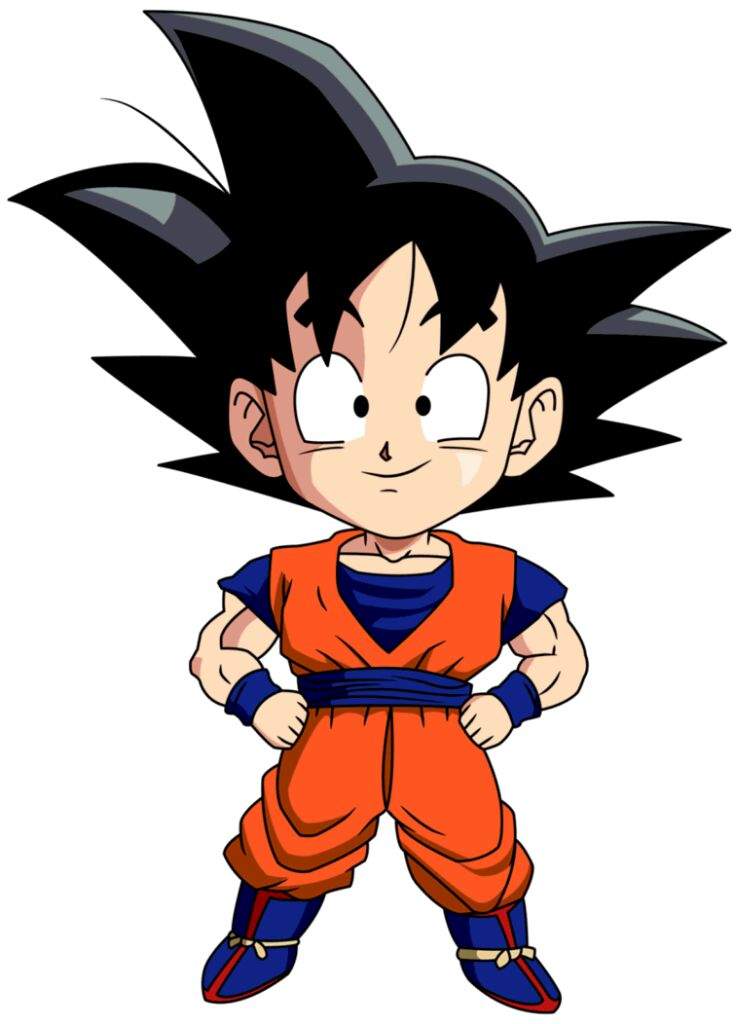 English worksheet unit ” The city: means of transportation and occupations ” N°8English worksheet unit ” The city: means of transportation and occupations ” N°8Name:Grade: 4°Date:Date:Objective: OA1 Comprender textos leídos por un adulto o en formato audiovisual, breves y simples, como: rimas y chants; canciones; cuentos; diálogos.OA7 Leer y demostrar comprensión de textos relacionados con temas conocidos o de otras asignaturas -la escuela, animales salvajes, partes de la casa y muebles, figuras geométricas, ocupaciones, lugares en la ciudad.Objective: OA1 Comprender textos leídos por un adulto o en formato audiovisual, breves y simples, como: rimas y chants; canciones; cuentos; diálogos.OA7 Leer y demostrar comprensión de textos relacionados con temas conocidos o de otras asignaturas -la escuela, animales salvajes, partes de la casa y muebles, figuras geométricas, ocupaciones, lugares en la ciudad.Class Objective: relacionar ocupaciones con lugares de trabajoClass Objective: relacionar ocupaciones con lugares de trabajoContents: places of workContents: places of workInstructions: Escribe la fecha y el objetivo de la clase y el contenido en tu cuaderno de inglés. Para poder realizar esta guía es muy importante que sigas cada una de las instrucciones de los enunciados.Instructions: Escribe la fecha y el objetivo de la clase y el contenido en tu cuaderno de inglés. Para poder realizar esta guía es muy importante que sigas cada una de las instrucciones de los enunciados.Fecha de entrega: Esta guía debe ser enviada al correo del profesor pedro.rojas@colegio-josemanuelbalmaceda.cl más tardar el lunes 25 de mayo.Fecha de entrega: Esta guía debe ser enviada al correo del profesor pedro.rojas@colegio-josemanuelbalmaceda.cl más tardar el lunes 25 de mayo.SOLUCIONARIO O RESPUESTA ESPERADASOLUCIONARIO O RESPUESTA ESPERADANÚMERO DE PREGUNTARESPUESTA1At the school2At the restaurant3At the farm4At the hospital5At the workshop6At the stage7At the stage8At the stadium9At the ship10At the supermaket